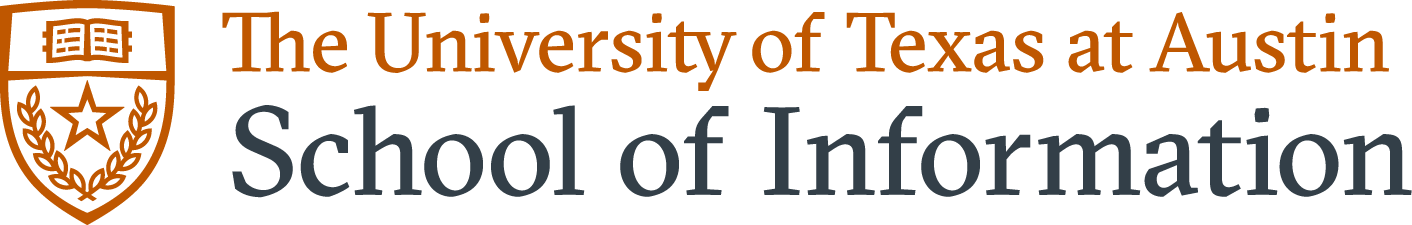 ENDORSEMENT OF SPECIALIZATION Proposed Program Plan FormStudent InformationStudent InformationName: UT EID:Proposed CoursesArea of Specialization: Proposed Courses (List below):1)2)3)4)Alternative Course: Faculty InformationFaculty Advisor: Faculty Advisor Signature: Date:Consulted Faculty Member (If Applicable):Consulted Faculty Member Signature:Date: